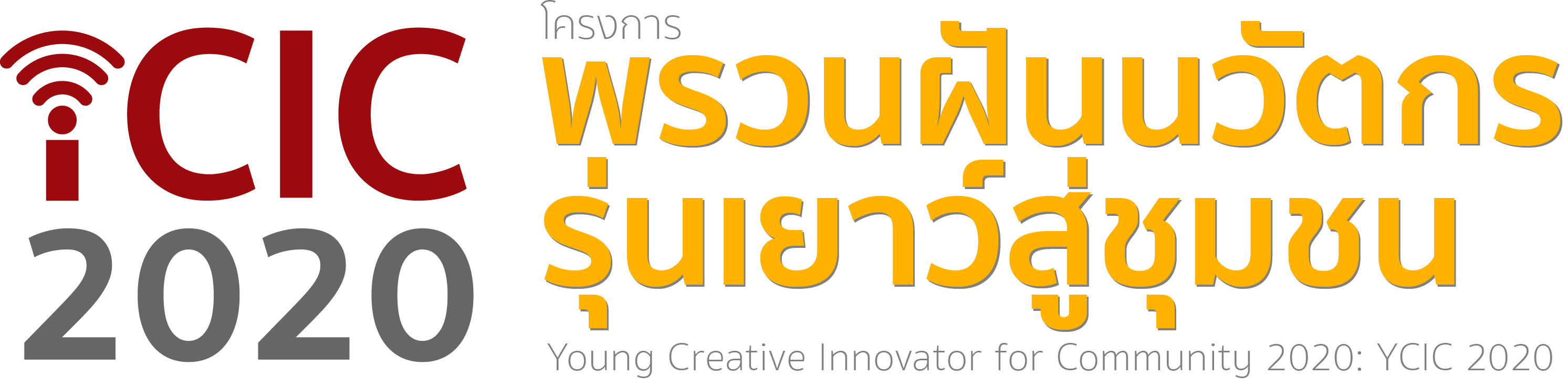 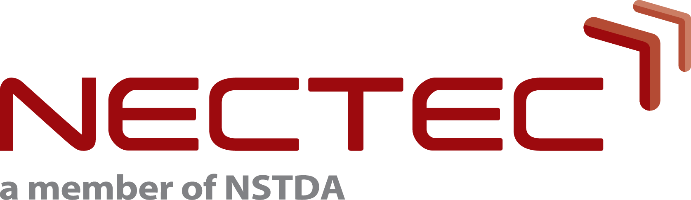 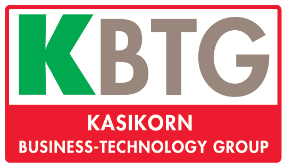 ข้อเสนอแนวทางการพัฒนาผลงาน (Proposal)เสนอต่อ โครงการพรวนฝันนวัตกรรุ่นเยาว์สู่ชุมชน(Young Creative Innovator for Community 2020: YCIC 2020)(ชื่อผลงาน)จัดทำโดย(ใส่ชื่อประจำของทีม)โครงการนี้จัดขึ้นโดย: ศูนย์เทคโนโลยีอิเล็กทรอนิกส์และคอมพิวเตอร์แห่งชาติ (NECTEC)
สำนักงานพัฒนาวิทยาศาสตร์และเทคโนโลยีแห่งชาติ (NSTDA)สนับสนุนโดย: กสิกร บิซิเนส – เทคโนโลยี กรุ๊ป (KASIKORN Business-Technology Group: KBTG)ข้อมูลทีมผู้พัฒนาผลงาน1. อาจารย์หัวหน้าทีมผู้พัฒนาผลงาน	คำนำหน้า ชื่อ-สกุล ........................	ชื่อเล่น ........................	ตำแหน่งในสถาบันการศึกษาที่สังกัด ........................	ชื่อสถาบันการศึกษา ........................	E Mail ........................	เบอร์โทรศัพท์มือถือ ........................	ความเชี่ยวชาญ ........................2. อาจารย์ผู้ร่วมทีมพัฒนาผลงาน	คำนำหน้า ชื่อ-สกุล ........................	ชื่อเล่น ........................	ตำแหน่งในสถาบันการศึกษาที่สังกัด ........................	ชื่อสถาบันการศึกษา ........................	E Mail ........................	เบอร์โทรศัพท์มือถือ ........................	ความเชี่ยวชาญ ........................3. นักศึกษาผู้ร่วมทีมพัฒนาผลงาน คนที่ 1	คำนำหน้า ชื่อ-สกุล ........................	ชื่อเล่น ........................	ระดับการศึกษา ........................	สาขาวิชา/คณะ ........................	ชื่อสถาบันการศึกษา ........................	E Mail ........................	เบอร์โทรศัพท์มือถือ ........................4. นักศึกษาผู้ร่วมทีมพัฒนาผลงาน คนที่ 2	คำนำหน้า ชื่อ-สกุล ........................	ชื่อเล่น ........................	ระดับการศึกษา ........................	สาขาวิชา/คณะ ........................	ชื่อสถาบันการศึกษา ........................	E Mail ........................	เบอร์โทรศัพท์มือถือ ........................5. นักศึกษาผู้ร่วมทีมพัฒนาผลงาน คนที่ 3	คำนำหน้า ชื่อ-สกุล ........................	ชื่อเล่น ........................	ระดับการศึกษา ........................	สาขาวิชา/คณะ ........................	ชื่อสถาบันการศึกษา ........................	E Mail ........................	เบอร์โทรศัพท์มือถือ ........................6. นักศึกษาผู้ร่วมทีมพัฒนาผลงาน คนที่ 4	คำนำหน้า ชื่อ-สกุล ........................	ชื่อเล่น ........................	ระดับการศึกษา ........................	สาขาวิชา/คณะ ........................	ชื่อสถาบันการศึกษา ........................	E Mail ........................	เบอร์โทรศัพท์มือถือ ........................ที่อยู่สำหรับการจัดส่งเอกสารถึงอาจารย์หัวหน้าทีมผู้พัฒนาผลงาน........................................................................................................................................................................................................................................................................................................................................................................................................................................................................หมายเหตุ: กรณีมีนักศึกษามากกว่า 4 คน แต่ไม่เกิน 6 คน สามารถเพิ่มรายละเอียดของนักศึกษาผู้ร่วมทีมพัฒนาผลงานให้ครบถ้วน ในลำดับที่ 7 และ 8 ได้เลยครับ